○時間割変更データ・右クリックメニューは、本来のエクセルのメニューではなく時間割専用のメニューになっています。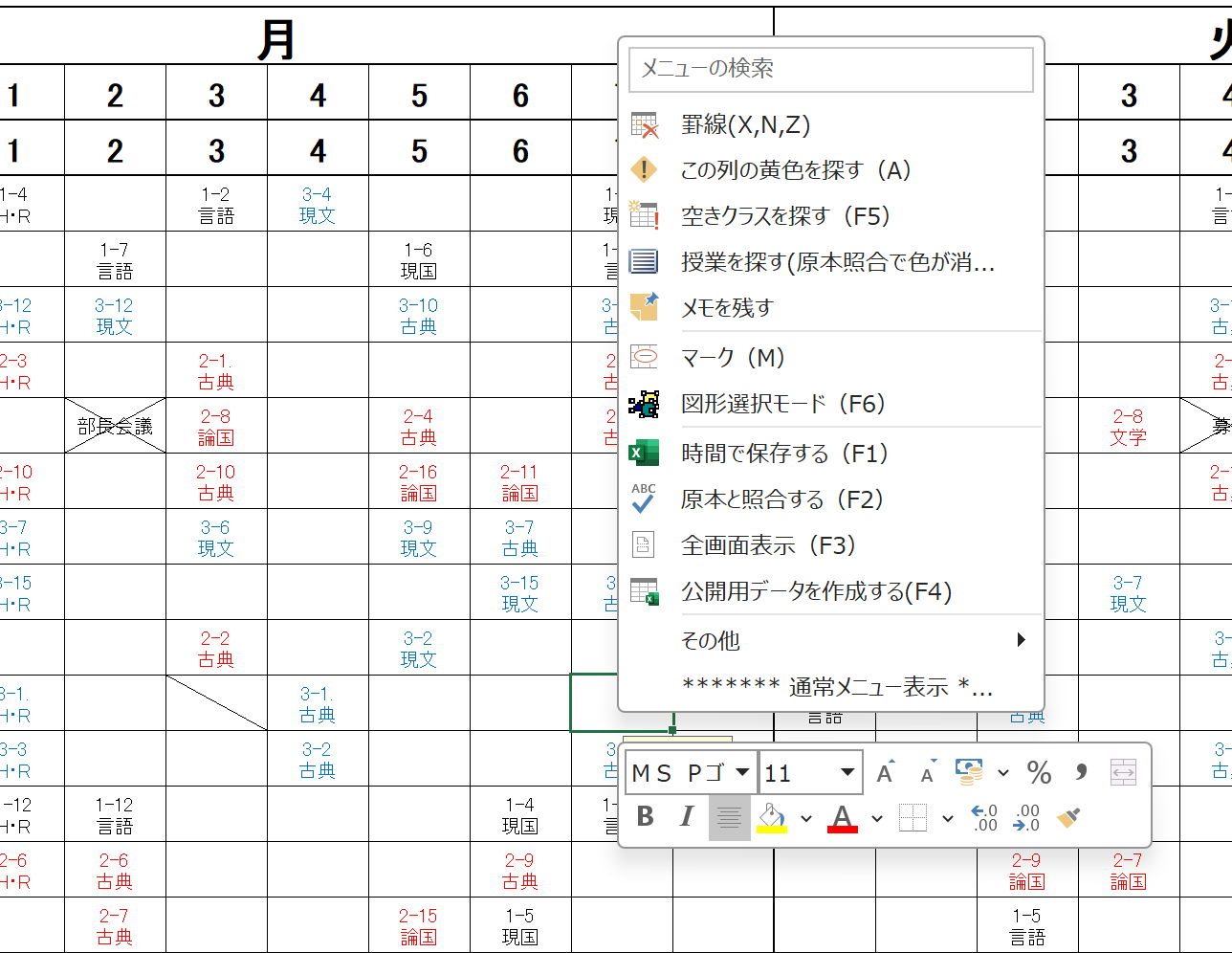 ・入れ替えモードでは、入れ替えたい箇所をダブルクリックで水色にします。３回目のダブルクリックで、水色になった箇所をダブルクリックで入れ替えることができます。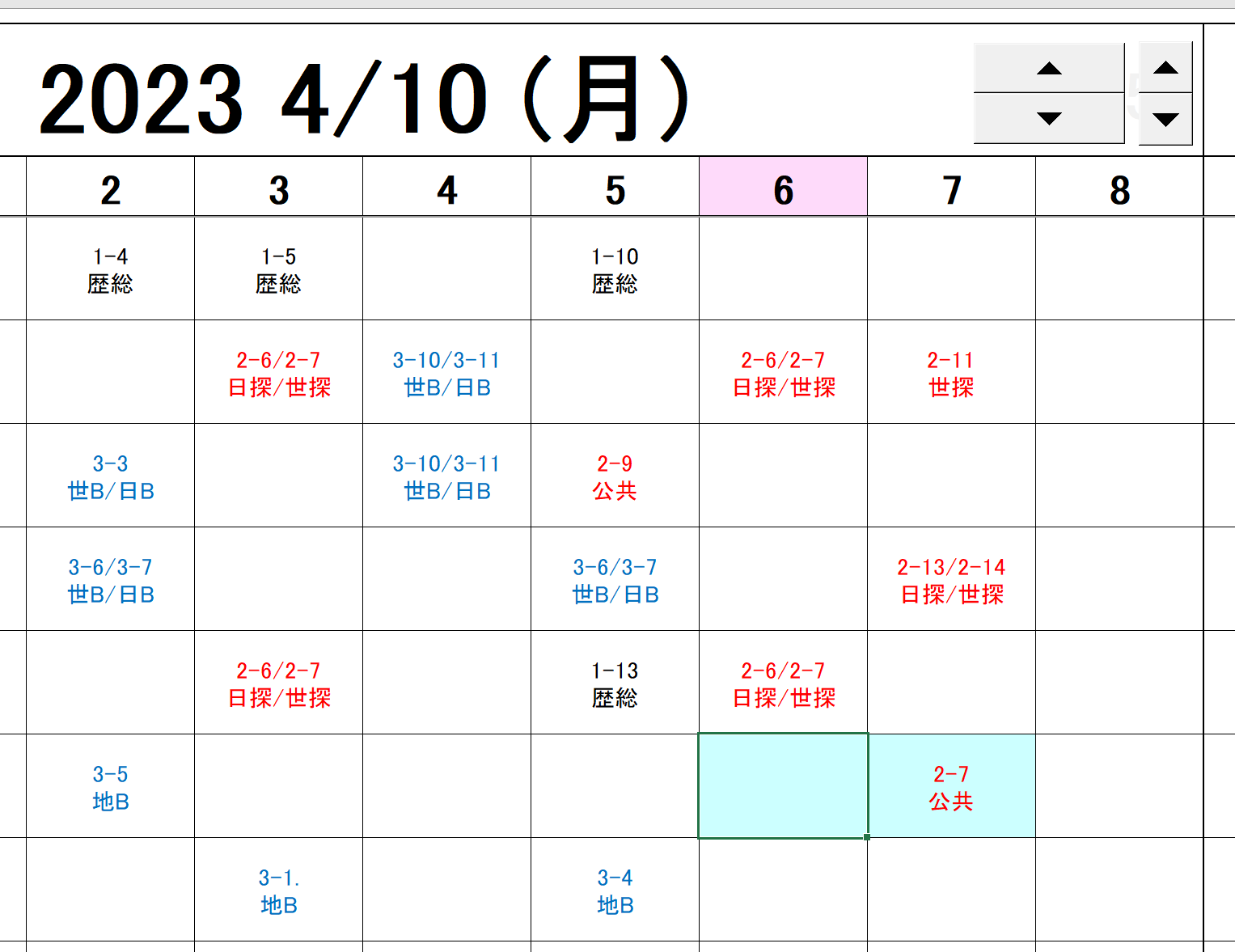 ○入れ替え後、クラスに重複があれば、黄色になって教えてくれます。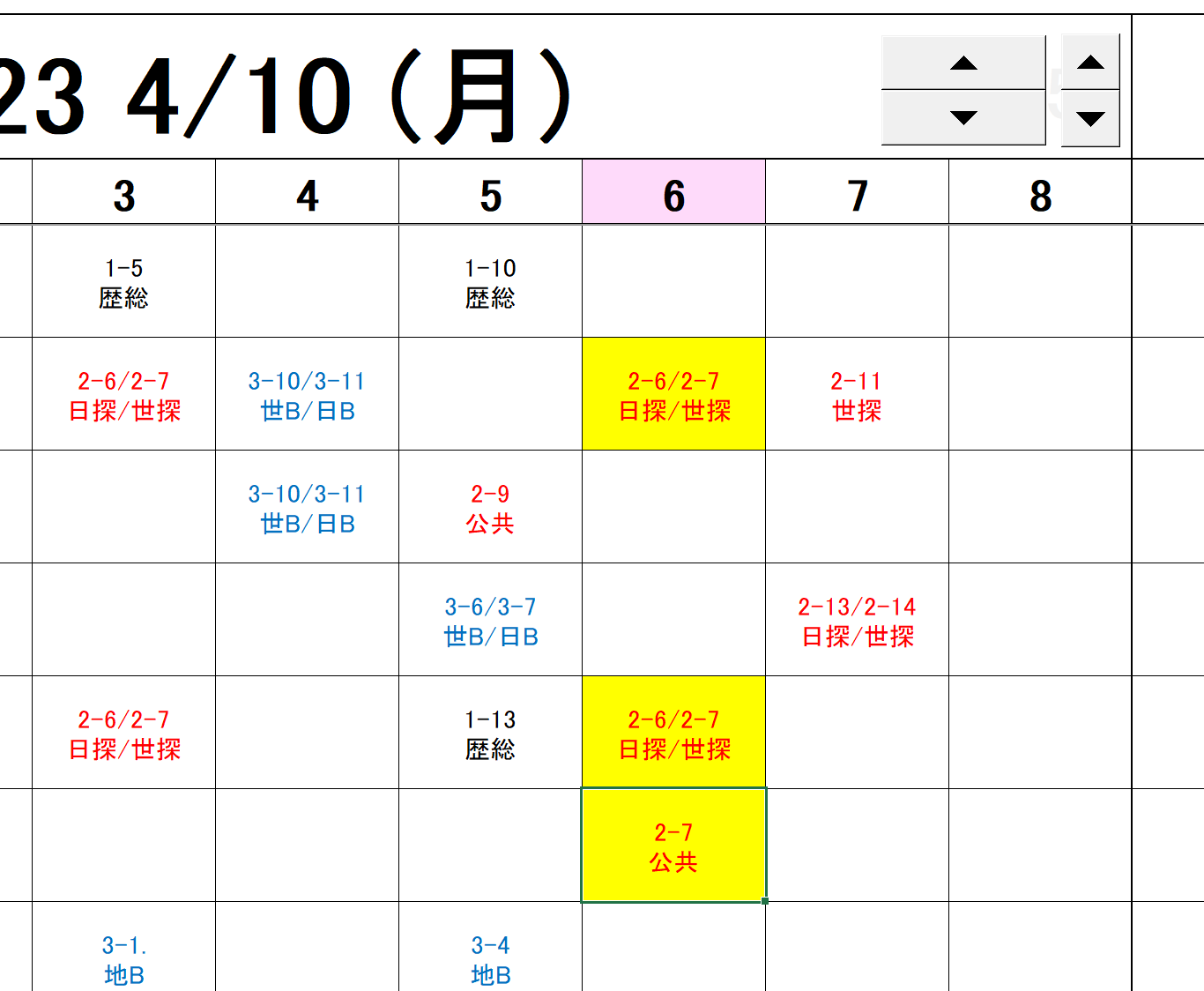 ○教師が同じ時間帯にダブルブッキングしている場合は、授業の上にコマが乗っているように表現しています。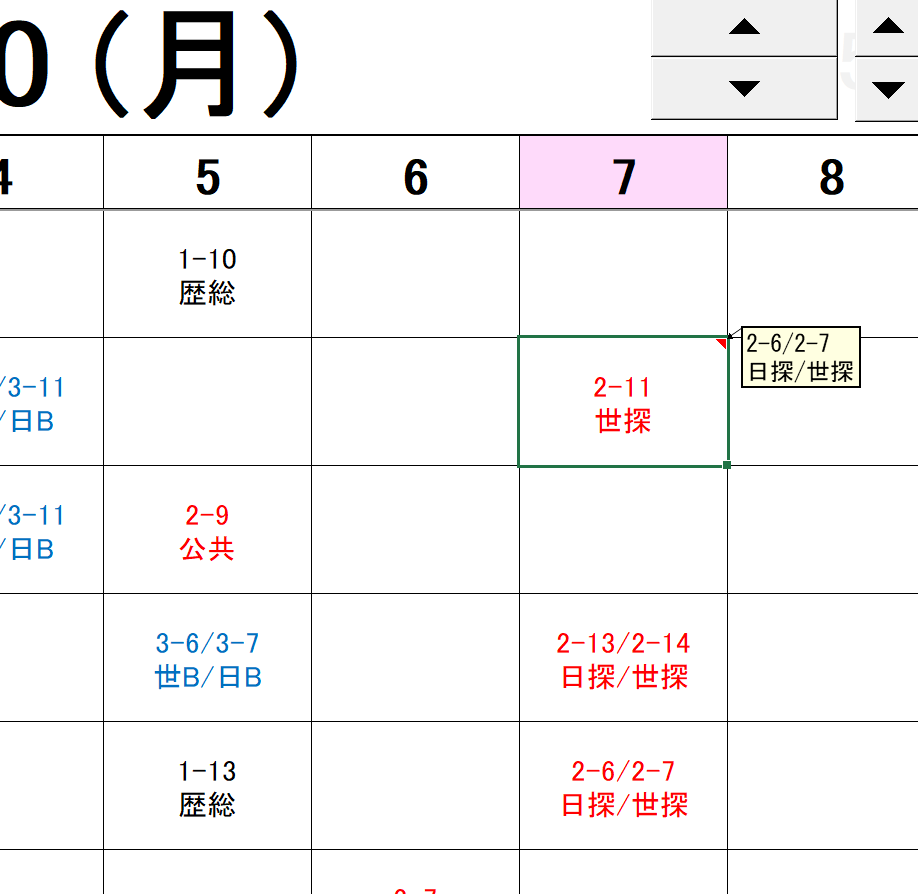 以上のような作業をして、コマの重複とダブルブッキングを解消して全職員に公開します。どういった理由で変更になったのかを右クリックメニューのメモで見る側に伝えることができるようになっています。○日常の時間割変更データの全職員公開用のデータ画像です。・緑の図形が、変更者からのコメント・ピンク色の箇所は、時間割変更で移動になったコマを表しています。・本校は、googleを利用しているので、スプレッドシートで開くことができます。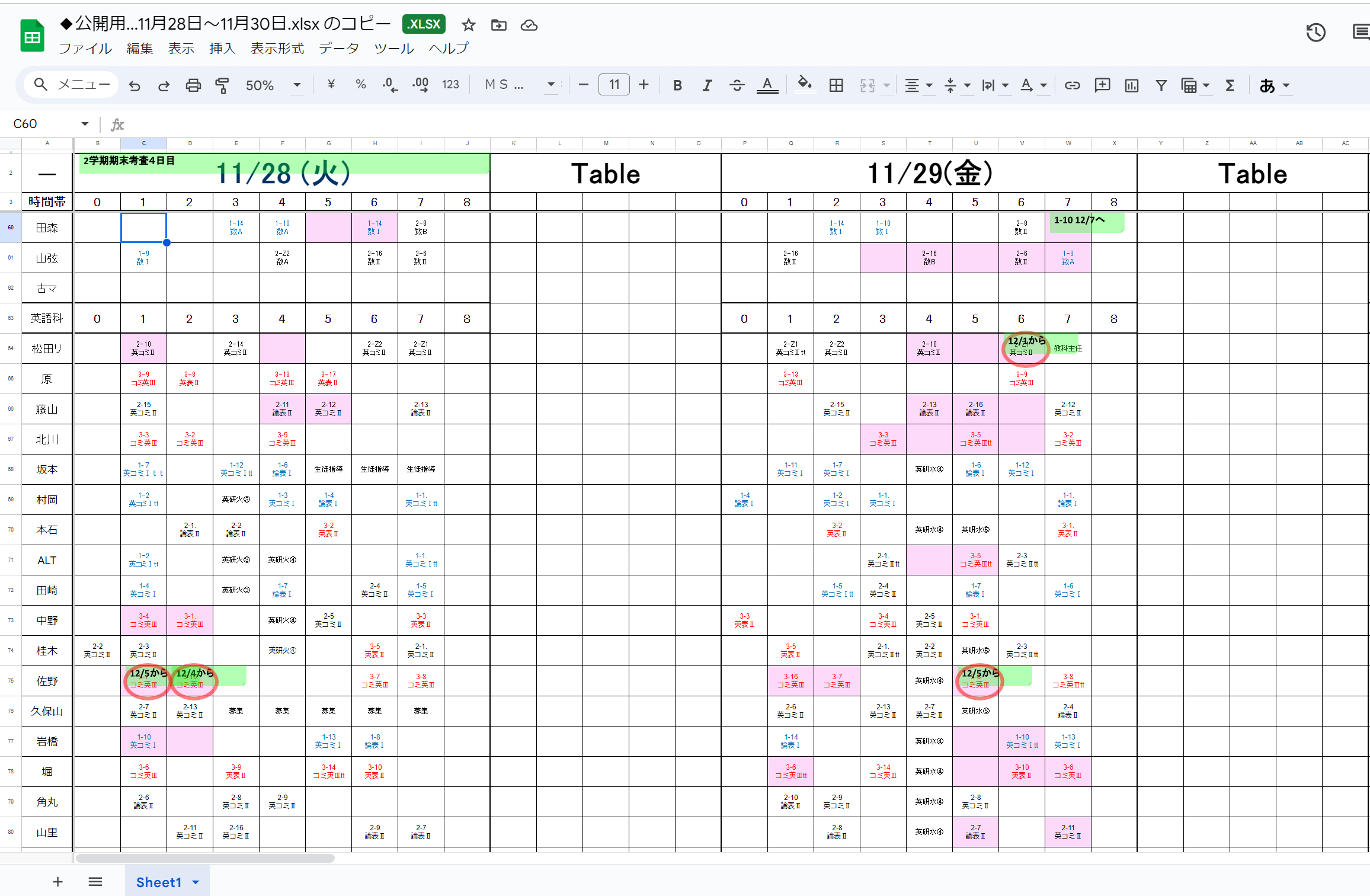 